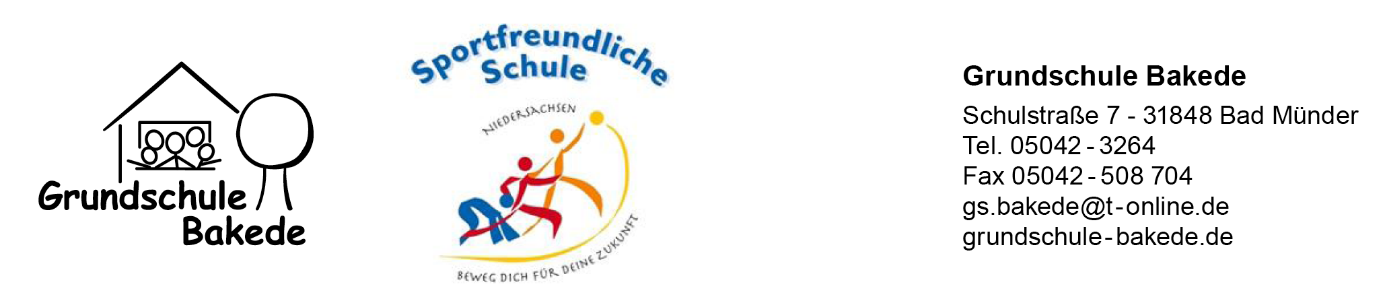 Bücherliste Klasse 4								Schuljahr 2023/24Die folgenden Bücher können als Gesamtpaket gegen eine Leihgebühr (33% des Ladenpreises) über die Schule entliehen werden oder müssen selbst von Ihnen angeschafft werden:Zusätzlich anzuschaffende Arbeitsmittel, die nicht ausgeliehen werden können:FachTitelVerlagISBNPreis€Ausleihe€EnglischPlayway Pupil’s Book 4Klett978-3-12-588130-315,955,26Entgelt für Ausleihe:5,26 €Entgelt für Familien mit mehr als zwei schulpflichtigen Kindern (Nachweis erforderlich)3,98 €Entgelt bei Leistungsbezug(Nachweis erforderlich)----FachTitelVerlagISBNPreis€DeutschFlex und Flora Ausgabe 2021Kompetenzhefte 4 PaketWestermann978-3-14-104191-023,95DeutschFlex und Flora – Ausgabe 2021Diagnoseheft 4 Westermann978-3-14-104193-4  6,95DeutschWörterbuch für die GrundschuleSchlag auf, schau nach! *Das Wörterbuch wird ab Klasse 2 verwendet – bitte nur bei Bedarf anschaffen.Mildenberger978-3-619-14190-614,50MathematikFlex und Flo Ausgabe 2014Verbrauchsmaterial, Themenhefte 4Westermann978-3-425-13540-325,50MathematikZahlenfuchs – Clever rechnen üben 4Jandorfverlag978-3-939965-53-43,90EnglischPlayway Activity Book 4 mit Audio-CDKlett978-3-12-588131-013,50